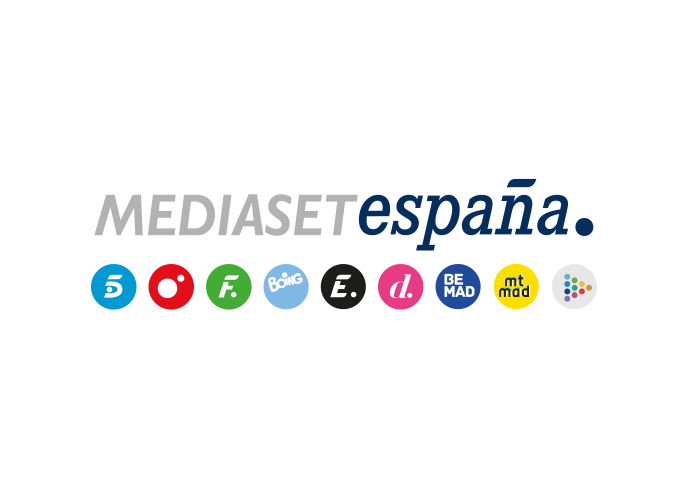 Madrid, 18 de octubre de 2022Mediaset España adquiere los derechos de emisión de la serie turca ‘A little sunshine’ Seray Kaya (‘Mujer’) y Berk Oktay (‘Yasak Elma’) encarnan a la pareja protagonista en esta ficción que relata la historia de una mujer que toma las riendas de su vida tras descubrir que ha vivido en una mentira durante diez años.Emre Kabakuşak (‘La hija del embajador’) es el creador y director de esta serie estrenada el pasado septiembre en la cadena turca ATV.La serie se suma al amplio catálogo de ficción otomana del grupo en el que figuran títulos como ‘El juego de mi destino’, ‘En el corazón de la ciudad’, ‘Una parte de mí’ y ‘Entre el amor y el odio’, entre otros.La lucha de una mujer para emerger de la oscuridad, dejar atrás una vida de mentiras y comenzar de cero es el eje argumental principal de ‘A little sunshine’, serie cuyos derechos ha adquirido Mediaset España para su emisión en abierto en nuestro país.Dos conocidos nombres del star-sytem turco, Seray Kaya (‘Mujer’) y Berk Oktay (‘Yasak Elma’) dan vida a la pareja protagonista en esta historia de amor, secretos, mentiras, resiliencia y lucha contra la adversidad creada y dirigida por Emre Kabakuşak (‘La hija del embajador’) y con guion de Özgür Evren Heptürk (‘Karadaglar’). Estrenada el pasado 5 de septiembre en la cadena turca ATV, narra la historia de Elif, una mujer que tiene que empezar de nuevo en el ámbito personal tras conocer una noticia que trastoca su vida por completo. Sin embargo, su situación da un giro cuando un día se cruza inesperadamente con el empresario Fırat.Con esta adquisición, Mediaset España refuerza su amplio catálogo de ficción turca, en el que figuran títulos como ‘El juego de mi destino’, ‘En el corazón de la ciudad’, ‘Una parte de mí’ y ‘Entre el amor y el odio’, entre otros.El renacer de una mujer tras descubrir que su vida era una mentiraMujer hecha a sí misma, Elif es dueña de su propia empresa de organización de bodas y eventos y ha forjado su exitosa carrera profesional con esfuerzo y tesón. Está felizmente casada con Hakan, director de Operaciones de una importante compañía con quien aún no ha tenido hijos. El mismo día en el que Elif se plantea iniciar el proceso de adopción, recibe una llamada inesperada del hospital para informarle que su marido ha tenido un accidente. Cuando llega allí, le comunican su fallecimiento.Elif pasa de la tristeza a la sorpresa mayúscula tras descubrir que Hakan tiene una hija. Decepcionada y angustiada, apenas puede creer que su marido la haya traicionado ocultándole durante años que tenía otra mujer y una hija, Gunes, incapaz de hablar. Elif trata de comunicarse con ella sin éxito y su mundo se viene abajo. Mientras vive una auténtica pesadilla, conoce a Firat, un empresario que durante años ha estado buscando a su hermana desaparecida, y los caminos de ambos se cruzan irremediablemente. 